AGENDA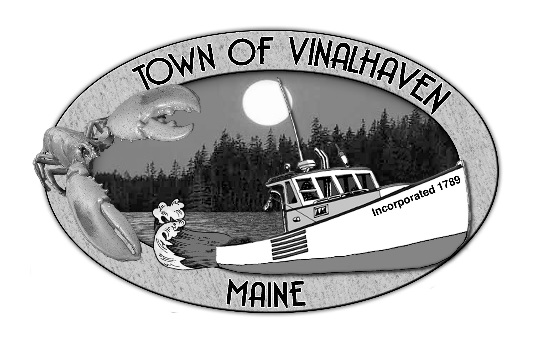 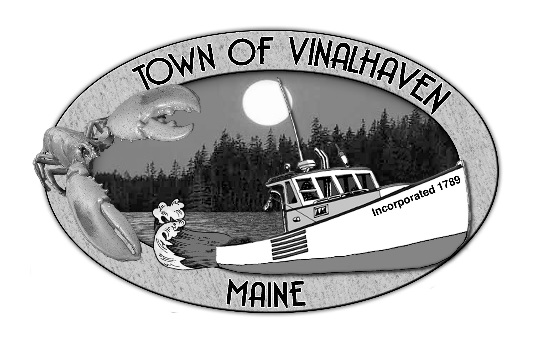 Tuesday, February 26th, 20196:00 PMTOWN OFFICERoll Call Minutes – Approve the minutes from the February 12th, 2019 Meeting and the February 19th, 2019 Budget WorkshopApprove and Sign Treasurer’s Warrants # 35Approve Agenda 
Communications Speakers from the Floor Committee and Department Reports/AppointmentsRoad CommissionerOld BusinessProposed Building Permit FeesNew Business Budget WorkshopWashington SchoolTown PropertiesLaw EnforcementHarbor MasterACOReport of Town Manager Report of MembersAdjourn 